HATHERSAGE PARISH COUNCILClerk – Mr. Steve Wyatt, Heart of Hathersage, Main Road, Hathersage, Derbyshire, S32 1BBMob: 07 432 422 470 Email: clerk@hathersageparishcouncil.gov.uk  1st October 2020To the Members of Hathersage Parish Council.Dear Councillor, You are summoned to attend the on-line meeting of Hathersage Parish Council at 7:30pm on Tuesday 6th October 2020. Join Zoom Meeting https://us02web.zoom.us/j/9491678155, Meeting ID: 949 167 8155. For audio only dial 0203 901 7895 followed by the meeting ID, calls charged at your providers rate for UK national calls.The Agenda for the meeting is set out below. Yours sincerely,Clerk for Hathersage Parish Council  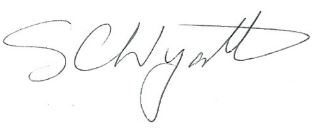 AGENDA1To receive apologies for absence.2To decide any variation in the order of business.3Declaration of Members Interests.4Public Participation.a)A period of not more than ten minutes will be made available for members of the public and Members of the Council to comment on any matter. b)If the Police Liaison Officer, a County Council or District Council Member is in attendance they will be given the opportunity to raise any relevant matter.c)In anticipation of Ms. Sarah Dines MP attending, a short period of discussion.5Confirmation of Minutes of HPC meeting of 1st September 2020 and to note any matters arising.  6Financial Matters – RFO’s Report.6.1To Receive statement of accounts.6.2To approve accounts for payment.6.3To note account scrutiny arrangements and approve signatories for 3rd November meeting from the agreed schedule to approve and pay wages and any urgent items between this and the 3rd November meeting.6.4Inclusion in HPC insurance of the CCTV system.6.5Churchyard donation to the Church and Church clock repairs cost contribution.6.6Review and re-approval of the Scheme of Delegation.6.7Furlough payment review.Break for KGF Business.Committees and Working Groups7Swimming Pool Committee. To receive minutes of meeting 8th September 2020.7.1Swimming Pool surface cleaning machine – to consider the quote received or defer to SPC.8Recreation Committee. To receive minutes of the meeting 15th September 2020.8.1Confidential item - Bowling Green access.8.2To consider the quotes received for tree pruning within the playing field.9Planning Committee – To receive minutes of recent meetings.9.1NALC facilitating a consultation on proposed government changes to the planning system.10Amenities Committee – To receive minutes of the meeting 15th September 2020.10.1Update on covered seating, planters and alternative seating.10.2DCC disposal of residual / black bin waste – an agreement is required on representations to DCC.11Transport Committee – To receive minutes of recent meeting 22nd September 2020.11.1Survey re introduction of 20mph speed limits.11.2Local anti-social motorists.12HR Committee – To receive minutes of recent meetings 8th September 2020.13Website Update – To receive any report of the Website the meetings 14/08/2020Working Group.14Burial Ground Committee – To receive minutes of recent meetings.15Clerk’s Report/Correspondence –                                    16Village Matters16.1S137 Grant Application on Behalf of Hope Valley Green Ventures.16.2Request for donation to Derbyshire Air Ambulance.16.3Neighbourhood plans.16.4Have your say on ward boundaries for Derbyshire Dales District Council.16.5Covid 19 Signs for Hathersage.17Memorial Hall - To receive Memorial Hall Management Committee Minutes.18To note DALC circulars and other items circulated.19To confirm the next HPC on-line meeting will be at 7.30 pm Tuesday 3rd November 2020.20To note items for the 3rd November 2020 agenda.